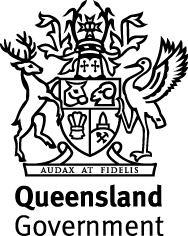 Only to be used for CATEGORY 1: Individual Professional Development 2.2 What is the main artform category of your activity? Please select one only 2.5 Project time frameEligibility Checklist: Professional / Emerging Professional ArtistsA separate Eligibility Checklist must be completed by each artist who will be paid salaries, fees or allowances from the RADF grant.  Please make copies of this Checklist as required. This checklist has been developed to ensure that the status of artists as ‘professional’ and ‘emerging professional’ is clearly identified. Your responses to the questions below determine your status as an artist in regard to the RADF Program. You need to tick any three or more of the artistic merits below to qualify as an artist with a professional or emerging professional status. If you cannot select a minimum of three of the artistic merits, you do not meet  the eligibility requirements as a professional or emerging artist who can be funded by the RADF program.In this case please contact your local RADF Liaison Officer to discuss alternative funding sources to support your arts activity/project.	Please tick the following artistic merits that apply to you   I have professional arts and/or cultural qualifications  I have an Australian Business Number (ABN) __ __   __ __ __   __ __ __    __ __ __		I have devoted significant time to arts practice. 	I have been recognised as a professional artist by peers. 	I have held public exhibitions or given public performances (not as part of a competition). 	I have work in public collections.	I have won important national and/or international prizes or awards.	I have held public discussions and/or have had articles written about my work. 	I have been commissioned or employed on the basis of art skills and/or earning income from sales of art work. 	I am a member of a professional association (or associations) as a professional artist.	Name/s of association/s:  	I am an artist whose artistic or cultural knowledge has been recognised as professional by peers or the cultural community. 	I am an artist whose artistic or cultural knowledge has developed through oral traditions.Information for Applicants  is available at www.rockhamptonregion.qld.gov.au. Please read and check the criteria for Category 1, before completing this application form.Keep a copy of your application to help prepare the Outcome Report once your activity has finished if you have been successful in receiving RADF fundingReturn your completed application and support material to your local Council by post to PO Box 1860, Rockhampton Qld 47001. APPLICANT1. APPLICANT1. APPLICANT1. APPLICANT1. APPLICANT1.1 Applicant Details (please give your full name as used on your birth certificate or driver’s licence)1.1 Applicant Details (please give your full name as used on your birth certificate or driver’s licence)1.1 Applicant Details (please give your full name as used on your birth certificate or driver’s licence)1.1 Applicant Details (please give your full name as used on your birth certificate or driver’s licence)1.1 Applicant Details (please give your full name as used on your birth certificate or driver’s licence)Title:                 Mr       Mrs       Ms       Other (please specify) :______________________ Given names: Family name: Do you have Australian citizenship or permanent residency status?    Yes       No Are you: Male   Female Title:                 Mr       Mrs       Ms       Other (please specify) :______________________ Given names: Family name: Do you have Australian citizenship or permanent residency status?    Yes       No Are you: Male   Female Title:                 Mr       Mrs       Ms       Other (please specify) :______________________ Given names: Family name: Do you have Australian citizenship or permanent residency status?    Yes       No Are you: Male   Female Title:                 Mr       Mrs       Ms       Other (please specify) :______________________ Given names: Family name: Do you have Australian citizenship or permanent residency status?    Yes       No Are you: Male   Female Title:                 Mr       Mrs       Ms       Other (please specify) :______________________ Given names: Family name: Do you have Australian citizenship or permanent residency status?    Yes       No Are you: Male   Female 1.2 Contact Details1.2 Contact Details1.2 Contact Details1.2 Contact Details1.2 Contact DetailsStreet address:Suburb/town:Postcode: Postal address:Suburb/town: Suburb/town: Postcode: Telephone:Work: (07 ) Work: (07 ) Home: (07) Fax: (07) :Email: Email: Website:1.3 RADF Grant History1.3 RADF Grant History1.3 RADF Grant HistoryHave you previously applied for a RADF Grant?                                  Yes       No If you were successful has that grant been successfully acquitted?     Yes       No Have you previously applied for a RADF Grant?                                  Yes       No If you were successful has that grant been successfully acquitted?     Yes       No Have you previously applied for a RADF Grant?                                  Yes       No If you were successful has that grant been successfully acquitted?     Yes       No 1.4 Australian Business Number (ABN) Details1.4 Australian Business Number (ABN) Details1.4 Australian Business Number (ABN) DetailsWill you be responsible for the financial management of the grant if this application is successful?Will you be responsible for the financial management of the grant if this application is successful? Yes – Provide your ABN details below Yes – Provide your ABN details belowWill you be responsible for the financial management of the grant if this application is successful?Will you be responsible for the financial management of the grant if this application is successful? No – An auspicing body will be administering any grant that I receive on my behalf. Complete page 6 Auspiced Application No – An auspicing body will be administering any grant that I receive on my behalf. Complete page 6 Auspiced ApplicationWhat is your ABN?  What is your ABN?  What is your ABN?  What is your ABN?  In what name is your ABN registered?What is your trading or professional name (if relevant)Are you registered for GST Yes       No   Yes       No   Yes       No  Council contact details (please contact your Council for RADF contact details if not entered here)Council contact details (please contact your Council for RADF contact details if not entered here)Council contact details (please contact your Council for RADF contact details if not entered here)Council contact details (please contact your Council for RADF contact details if not entered here)RADF Liaison Officer:  Louise HalesRADF Liaison Officer:  Louise HalesRADF Liaison Officer:  Louise HalesRADF Liaison Officer:  Louise HalesPhone: 4924 5608Phone: 4924 5608Mobile: Mobile: Email:  louise.hales@rrc.qld.gov.auEmail:  louise.hales@rrc.qld.gov.auEmail:  louise.hales@rrc.qld.gov.auEmail:  louise.hales@rrc.qld.gov.auCouncil postal address:  PO Box 1860City/Town:  RockhamptonCity/Town:  RockhamptonPostcode:  4700COUNCIL USE ONLYCOUNCIL USE ONLYThe RADF grant is approved        not approved  RADF Chairperson: name:Amount requested  (whole $ only)            $Amount approved (whole $ only)            $RADF Chairperson: signature:Amount requested  (whole $ only)            $Amount approved (whole $ only)            $Date:2.1 BRIEF ACTIVITY DESCRIPTION In approximately 20 words.The grant will be used towards the costs of2.1 BRIEF ACTIVITY DESCRIPTION In approximately 20 words.The grant will be used towards the costs of2.1 BRIEF ACTIVITY DESCRIPTION In approximately 20 words.The grant will be used towards the costs of2.1 BRIEF ACTIVITY DESCRIPTION In approximately 20 words.The grant will be used towards the costs of2.1 BRIEF ACTIVITY DESCRIPTION In approximately 20 words.The grant will be used towards the costs of2.1 BRIEF ACTIVITY DESCRIPTION In approximately 20 words.The grant will be used towards the costs of Craft Theatre                       Dance Museums/Collections  Design New Media                  Music   Festivals   Visual Arts Writing  Activity location Where will you undertake your activity? ____________________________________Activity location Where will you undertake your activity? ____________________________________Activity location Where will you undertake your activity? ____________________________________Activity location Where will you undertake your activity? ____________________________________Activity location Where will you undertake your activity? ____________________________________Activity location Where will you undertake your activity? ____________________________________2.4 Write a description of your activity, why it should be supported and the results you expect Individual Professional Development: Objective — for individual professional artists and artsworkers living in regional Queensland to attend professional development seminars or activities; master classes; mentorships with recognised arts and cultural peers; and placements with recognised arts and cultural organisations. Assistance is available for up to 65% of the total costs to a maximum of $1000 for Queensland travel, $1500 for interstate and $2000 for international.2.4 Write a description of your activity, why it should be supported and the results you expect Individual Professional Development: Objective — for individual professional artists and artsworkers living in regional Queensland to attend professional development seminars or activities; master classes; mentorships with recognised arts and cultural peers; and placements with recognised arts and cultural organisations. Assistance is available for up to 65% of the total costs to a maximum of $1000 for Queensland travel, $1500 for interstate and $2000 for international.2.4 Write a description of your activity, why it should be supported and the results you expect Individual Professional Development: Objective — for individual professional artists and artsworkers living in regional Queensland to attend professional development seminars or activities; master classes; mentorships with recognised arts and cultural peers; and placements with recognised arts and cultural organisations. Assistance is available for up to 65% of the total costs to a maximum of $1000 for Queensland travel, $1500 for interstate and $2000 for international.2.4 Write a description of your activity, why it should be supported and the results you expect Individual Professional Development: Objective — for individual professional artists and artsworkers living in regional Queensland to attend professional development seminars or activities; master classes; mentorships with recognised arts and cultural peers; and placements with recognised arts and cultural organisations. Assistance is available for up to 65% of the total costs to a maximum of $1000 for Queensland travel, $1500 for interstate and $2000 for international.2.4 Write a description of your activity, why it should be supported and the results you expect Individual Professional Development: Objective — for individual professional artists and artsworkers living in regional Queensland to attend professional development seminars or activities; master classes; mentorships with recognised arts and cultural peers; and placements with recognised arts and cultural organisations. Assistance is available for up to 65% of the total costs to a maximum of $1000 for Queensland travel, $1500 for interstate and $2000 for international.2.4 Write a description of your activity, why it should be supported and the results you expect Individual Professional Development: Objective — for individual professional artists and artsworkers living in regional Queensland to attend professional development seminars or activities; master classes; mentorships with recognised arts and cultural peers; and placements with recognised arts and cultural organisations. Assistance is available for up to 65% of the total costs to a maximum of $1000 for Queensland travel, $1500 for interstate and $2000 for international.Project start date Project end date Outcome Report due (8 weeks max from end date)3. BUDGET — Income and ExpensesPlease round all amounts to whole dollars onlyPlease complete this budget to account for all costs of your activity. Enter all other grants for which you have applied and mark an asterisk against those grants which have already been approved.The amounts requested in the third column (RADF) show how much RADF funding you are seeking for each expenditure item.Note: If you are GST registered (see 1.7) Council will pay the grant plus GST. If you are registered for GST, your expenditure and income should be exclusive of GST. If you are not registered for GST, your expenditure should include the GST to be paid.EXPENDITURETOTAL COSTof each expenditure item.RADFINCOMEIncome includes in-kind contributions and the total RADF grant you are seekingTOTAL of each income itemActivity costs (eg conference or workshop fees)Applicant contributionTravel costs to and from the activityOther grant incomeAccommodation costOther contributions or in-kind supportOther costs n/a n/a n/a RADF GRANT (total from column 3)RADF GRANT (total from column 3)TOTAL EXPENDITURETOTAL INCOMEYour budget must be balanced (ie the totals for Expenditure and Income must be equal.)Your budget must be balanced (ie the totals for Expenditure and Income must be equal.)Your budget must be balanced (ie the totals for Expenditure and Income must be equal.)Your budget must be balanced (ie the totals for Expenditure and Income must be equal.)Your budget must be balanced (ie the totals for Expenditure and Income must be equal.)4. STATISTICAL INFORMATION4. STATISTICAL INFORMATION4. STATISTICAL INFORMATION4. STATISTICAL INFORMATION4. STATISTICAL INFORMATIONDo you predominantly identify with any of the community groups below?  This information is for statistical use only. It will not affect the assessment of your application.Please help us to improve our services by filling out the questionnaire below.Do you predominantly identify with any of the community groups below?  This information is for statistical use only. It will not affect the assessment of your application.Please help us to improve our services by filling out the questionnaire below.Do you predominantly identify with any of the community groups below?  This information is for statistical use only. It will not affect the assessment of your application.Please help us to improve our services by filling out the questionnaire below.Do you predominantly identify with any of the community groups below?  This information is for statistical use only. It will not affect the assessment of your application.Please help us to improve our services by filling out the questionnaire below.Do you predominantly identify with any of the community groups below?  This information is for statistical use only. It will not affect the assessment of your application.Please help us to improve our services by filling out the questionnaire below. Aboriginal people Aboriginal people Older people (over 55 years of age) Older people (over 55 years of age) Older people (over 55 years of age) Torres Strait Islanders Torres Strait Islanders People with a disability People with a disability People with a disability Australian South Sea Islanders Australian South Sea Islanders Women Women Women Children and young people  (30 years and under) Children and young people  (30 years and under) People from culturally and linguistically diverse backgrounds CALD) People from culturally and linguistically diverse backgrounds CALD) People from culturally and linguistically diverse backgrounds CALD)5. ESSENTIAL SUPPORT MATERIALYour completed Eligibility Checklist for Professional and Emerging Artists (attached)Your resume or CV (no longer than one A4 page) Written information about the activity, quotes for travel and accommodation6.  CERTIFICATIONI, the undersigned, certify that:I, the undersigned, certify that:I have read and will abide by the RADF Guidelines Information for Applicants.The statements in this application are true and correct to the best of my knowledge, information and belief and the supporting material is my own work or the work of the artists named in this application.I have read and understood the Information Privacy and Right to Information Statement below and agree to the use and disclosure of information as outlined in the Statement.Information Privacy and Right to InformationThe information you provide in your grant application will be used by Rockhampton Regional Council (the Council) to process and assess your application and, if successful, to process, pay and administer your grant. The Council may contact other funding agencies to verify grants requested from other funding agencies in support of your project. If your application is successful, the Council may disclose the following Information to Arts Queensland:the information you provide in your grant applicationthe amount of funding you receivethe information you provide in your outcome report  andtext and images relating to your funded activity.The Information may be used by the Council or Arts Queensland for reporting purposes, training, systems testing and process improvement. The Information may be anonymised and used for statistical purposes.The Information may be used by the Council or Arts Queensland for the promotion of RADF or the promotion of funding outcomes for arts and cultural development in . For this purpose, the Information and your contact details may be provided to Queensland Government Members of Parliament, the media and other agencies who may contact you directly. The Council and Arts Queensland may also publish the Information in their Annual Reports or on their websites. The Council and Arts Queensland treat all personal information in accordance with the Information Privacy Act 2009.The provisions of the Right to Information Act 2009 apply to documents in the possession of the Council or Arts Queensland.NOTE: Don’t forget to complete the Auspice information (page 6) if you do not have an ABN        Artist, or Artsworker NAME: ____________________________________________Auspiced Application: Only complete this section if you are nominating an accountable organisation or individual to administer the grant on your behalf who will also be responsible for submitting a financial report at the end of the activity.Please note: All individuals who do not have an ABN, must nominate an individual with an ABN or incorporated organisation to take financial responsibility for any grant that may be offered.Please note: All individuals who do not have an ABN, must nominate an individual with an ABN or incorporated organisation to take financial responsibility for any grant that may be offered.Please note: All individuals who do not have an ABN, must nominate an individual with an ABN or incorporated organisation to take financial responsibility for any grant that may be offered.Please note: All individuals who do not have an ABN, must nominate an individual with an ABN or incorporated organisation to take financial responsibility for any grant that may be offered.Please note: All individuals who do not have an ABN, must nominate an individual with an ABN or incorporated organisation to take financial responsibility for any grant that may be offered.Please note: All individuals who do not have an ABN, must nominate an individual with an ABN or incorporated organisation to take financial responsibility for any grant that may be offered.Please note: All individuals who do not have an ABN, must nominate an individual with an ABN or incorporated organisation to take financial responsibility for any grant that may be offered.Please note: All individuals who do not have an ABN, must nominate an individual with an ABN or incorporated organisation to take financial responsibility for any grant that may be offered.Please note: All individuals who do not have an ABN, must nominate an individual with an ABN or incorporated organisation to take financial responsibility for any grant that may be offered.Please note: All individuals who do not have an ABN, must nominate an individual with an ABN or incorporated organisation to take financial responsibility for any grant that may be offered.Please note: All individuals who do not have an ABN, must nominate an individual with an ABN or incorporated organisation to take financial responsibility for any grant that may be offered.Please note: All individuals who do not have an ABN, must nominate an individual with an ABN or incorporated organisation to take financial responsibility for any grant that may be offered.Please note: All individuals who do not have an ABN, must nominate an individual with an ABN or incorporated organisation to take financial responsibility for any grant that may be offered.Please note: All individuals who do not have an ABN, must nominate an individual with an ABN or incorporated organisation to take financial responsibility for any grant that may be offered.Please note: All individuals who do not have an ABN, must nominate an individual with an ABN or incorporated organisation to take financial responsibility for any grant that may be offered.Please note: All individuals who do not have an ABN, must nominate an individual with an ABN or incorporated organisation to take financial responsibility for any grant that may be offered.Please note: All individuals who do not have an ABN, must nominate an individual with an ABN or incorporated organisation to take financial responsibility for any grant that may be offered.Please note: All individuals who do not have an ABN, must nominate an individual with an ABN or incorporated organisation to take financial responsibility for any grant that may be offered.Please note: All individuals who do not have an ABN, must nominate an individual with an ABN or incorporated organisation to take financial responsibility for any grant that may be offered.Please note: All individuals who do not have an ABN, must nominate an individual with an ABN or incorporated organisation to take financial responsibility for any grant that may be offered.Please note: All individuals who do not have an ABN, must nominate an individual with an ABN or incorporated organisation to take financial responsibility for any grant that may be offered.Please note: All individuals who do not have an ABN, must nominate an individual with an ABN or incorporated organisation to take financial responsibility for any grant that may be offered.Please note: All individuals who do not have an ABN, must nominate an individual with an ABN or incorporated organisation to take financial responsibility for any grant that may be offered.Please note: All individuals who do not have an ABN, must nominate an individual with an ABN or incorporated organisation to take financial responsibility for any grant that may be offered.Who is your auspicing arrangement with?Who is your auspicing arrangement with?Who is your auspicing arrangement with?Who is your auspicing arrangement with?Who is your auspicing arrangement with? an incorporated organisation  an incorporated organisation  an incorporated organisation  an incorporated organisation  an incorporated organisation  an incorporated organisation  an incorporated organisation  an incorporated organisation  an incorporated organisation  an individual with an ABN an individual with an ABN an individual with an ABN an individual with an ABN an individual with an ABN an individual with an ABN an individual with an ABN an individual with an ABN an individual with an ABN an individual with an ABNName of auspicing organisation or individual: Name of auspicing organisation or individual: Name of auspicing organisation or individual: Name of auspicing organisation or individual: Name of auspicing organisation or individual: Contact person for auspicing organisation:Contact person for auspicing organisation:Contact person for auspicing organisation:Contact person for auspicing organisation:Contact person for auspicing organisation:Position of contact person (if applicable):Position of contact person (if applicable):Position of contact person (if applicable):Position of contact person (if applicable):Position of contact person (if applicable):ABN of auspicing agent
ABN of auspicing agent
Are you registered for GSTYes       No  Yes       No  Yes       No  Yes       No  Yes       No  Yes       No  Yes       No  Yes       No  Yes       No  Yes       No  Yes       No  Yes       No  Yes       No  Yes       No  Yes       No  Yes       No  Yes       No  Yes       No  Yes       No  Yes       No  Yes       No  Yes       No  Yes       No  Postal address of auspicing organisation or individual:Suburb/Town:State:State:Postcode:Postcode:Postcode:Telephone: Work: (   )      Work: (   )      Work: (   )      Work: (   )      Work: (   )      Work: (   )      Home:Home:(   )      (   )      (   )      (   )      (   )      (   )      (   )      Fax:Fax:(   )      (   )      (   )      (   )      (   )      (   )      :Email:Email:Certification by Auspicing Organisation/IndividualPlease note: Both the applicant and the auspicing organisation/individual are considered responsible for ensuring the acquittal of grants and both could be deemed ineligible to place further applications to Arts Queensland and Council until all grants have been satisfactorily acquitted. I/my organisation agree/s to administer the grant that may be offered to the applicant on their behalf and that the information stated in this page is true and correct.Signature:Date:       /      /        day  month  yearName of Auspice Body:Contact person’s name in full:Position in group or organisation: (if applicable)